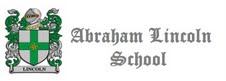 Contenidos priorizados6º básico Docente: Sonia García P.-Las Evaluaciones serán en línea, por Edmodo o Drive.CursoFecha AsignaturaContenido  a evaluar6º A 6º BMiércoles 30 de SeptiembreMartes 29 de septiembre.LenguajeLenguajeComprensión lectora y estructura de:-Cuento -Fábula-Leyenda-Mito-Historieta-Análisis e interpretación de poemas.6º AViernes 02 de octubre.HistoriaUnidad 3 Chile entre el siglo XIX y XX.-Línea de tiempo del siglo XX chileno.-La era del salitre y su impacto económico y social.-La  Cuestión Social y respuesta obrera.-Progresiva democratización de la sociedad durante el siglo XX.Transformaciones culturales.